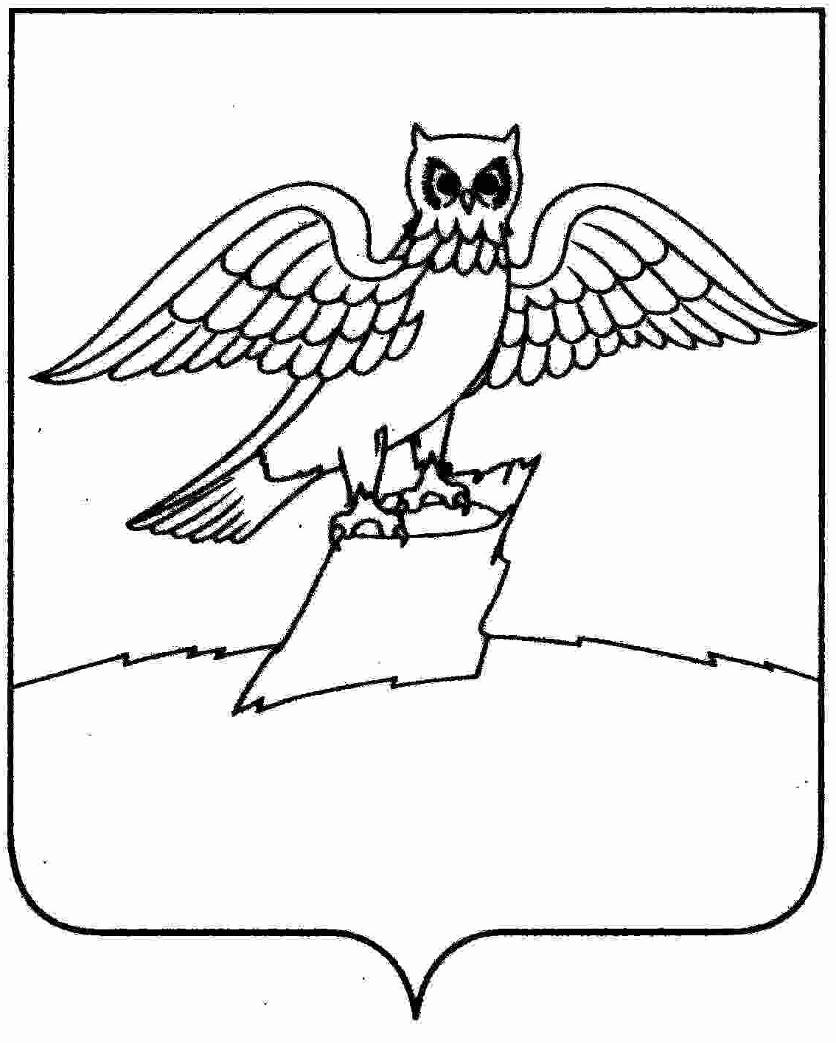 АДМИНИСТРАЦИЯ ГОРОДА КИРЖАЧКИРЖАЧСКОГО РАЙОНАП О С Т А Н О В Л Е Н И Е23.08.2018                                                                                                     №   794       	В соответствии со ст.ст. 39.12, 39.13 Земельного кодекса Российской Федерации, ст. 3.3 Федерального закона от 25.10.2001 № 137-ФЗ «О введении в действие Земельного кодекса Российской Федерации»П О С Т А Н О В Л Я Ю:     1. Администрации города Киржач:    - организовать и провести открытый по составу участников и по форме подачи предложений аукцион на право заключения договора аренды на срок 10 лет земельного участка из категории земель населенных пунктов, с кадастровым номером 33:02:010229:47, разрешенным использованием – предпринимательство, общей площадью 1952 кв.м., местоположение: Владимирская обл., Киржачский район, МО город Киржач (городское поселение), г. Киржач, ул. Привокзальная, д. 34В. Утвердить начальную цену арендной платы в год в размере 389 110 рублей, шаг аукциона в размере 3% 11 673,30 рубля и сумму задатка в размере 38 911 рублей;- организовать и провести открытый по составу участников и по форме подачи предложений аукцион на право заключения договора аренды на срок 10 лет земельного участка из категории земель населенных пунктов, с кадастровым номером 33:02:010229:45, разрешенным использованием – предпринимательство, общей площадью 1013 кв.м., местоположение: Владимирская обл., Киржачский район, МО город Киржач (городское поселение), г. Киржач, ул. Привокзальная, д. 34Г. Утвердить начальную цену арендной платы в год в размере 201 930 рублей, шаг аукциона в размере 3% 6 057,90 рублей и сумму задатка в размере 20 193 рубля;- организовать и провести открытый по составу участников и по форме подачи предложений аукцион на право заключения договора аренды на срок 10 лет земельного участка из категории земель населенных пунктов, с кадастровым номером 33:02:010229:46, разрешенным использованием – предпринимательство, общей площадью 1010 кв.м., местоположение: Владимирская обл., Киржачский район, МО город Киржач (городское поселение), г. Киржач, ул. Привокзальная, д. 34Д. Утвердить начальную цену арендной платы в год в размере 201 332 рубля, шаг аукциона в размере 3% 6 039,96 рублей и сумму задатка в размере 20 133,20 рубля;    2. Определить дату проведения аукционов – 05.10.2018 года.    3. Контроль за исполнением настоящего постановления оставляю за собой.    4. Настоящее постановление вступает в силу со дня его подписания.Глава администрации                                                                    Н.В. Скороспелова        Об организации аукционов